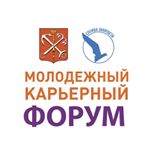 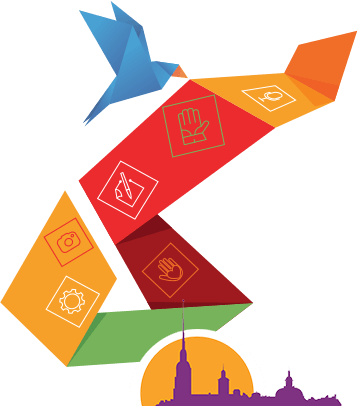 VII Молодежный карьерный форум: молодых специалистов в петербургских компаниях станет больше2 июня 2018 года с 12.00 до 17.00 в Санкт-Петербурге на территории Петропавловской крепости (у Кронверкской куртины) состоится VII  Молодежный карьерный форум. Организатором мероприятия выступает СПБ ГАУ «Центра занятости населения Санкт-Петербурга».Представители 65 работодателей  разных отраслей и сфер деятельности и около 10 образовательных организаций Санкт-Петербурга  представят более 1000 вакансий, практик и стажировок для  молодых специалистов и будущих выпускников. У студентов ВУЗов  и старших курсов ССУзов, безработных и находящихся в поиске работы молодых людей появится возможность не только найти подходящую работу, узнать об интересных вакансиях и встретиться с работодателями, но и насыщенно, весело и полезно провести первые выходные лета.В программе мероприятия – консультации и выступления представителей работодателей, проведение HR-битв, лекций от известных спикеров, мастер-классов, тренингов, деловых и развлекательных игр для посетителей, а также презентации стартапов и бизнес-проектов.Научить строить успешную карьеру – главная цель форума: одни хотят зарекомендовать себя хорошим специалистом, другие мечтают реализовать бизнес-идеи. Топ-менеджеры и HR-специалисты готовы делиться своим опытом о развитии карьеры, ситуации на рынке труда, о возможностях роста внутри одной компании. Станислав Стрелков, начальник отдела персонала «Петербургские аптеки», прочитает лекцию «Кадровый резерв. Особенности работы с молодыми специалистами». О формировании имиджа успешного кандидата расскажет Ольга Писарева, начальник отдела управления персоналом компании ЭГО Транслейтинг. Она знает, как профиль в социальных сетях влияет на имидж кандидата при устройстве на работу. Cпециалист по персоналу Hyundai Motor Group Екатерина Васильева расскажет о возможностях карьерного роста для начинающих специалистов и пригласит студентов дневных отделений вузов пройти стажировку по профильному образованию. Cтажировки в различных сферах на Молодёжном карьерном форуме представят крупные компании Петербурга Hyundai Motor Group, ЭГО Транслейтинг, Петербургские аптеки, Ростелеком, Ленполиграфмаш: информационные технологии и программирование, продажи и обслуживание, маркетинг, управление персоналом, фармацевтика, производство и машиностроение, экономика и бухгалтерский учет.В рамках Форума предприниматели и владельцы бизнеса, коучи, создатели успешных стартапов ответят на вопросы, как продвигать свой бизнес в современных условиях, насколько важна раскрутка в социальных сетях и где искать первых клиентов. Ключевой спикер зоны – Александр Ружинский, руководитель проекта «Петербургский стартап», расскажет об эффективных способах поддержки начинающих предпринимателей. Также состоятся презентации новых проектов. Таким образом, форум позволит завязать полезные знакомства и обзавестись контактами инвесторов.Студентам, выпускникам и молодым специалистам не только обозначат возможности продвижения по карьерной лестнице, но и предложат актуальные стартовые позиции. Одной из популярных площадок, как правило, становится зона «Профессиональная ориентация» от Центра занятости населения Санкт-Петербурга: с самого открытия форума все желающие смогут узнать свою предрасположенность к той или иной профессии, получить консультацию психолога, выбрать наиболее подходящий вектор развития карьеры. Подробнее на www.r21.spb.ru, www.mkfspb.ru.  